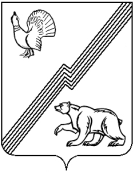 АДМИНИСТРАЦИЯ ГОРОДА ЮГОРСКАХанты-Мансийского автономного округа – Югры ПОСТАНОВЛЕНИЕот  29 марта 2018 года 										№ 903О внесении изменений в постановление администрациигорода Югорска от 28.12.2017 № 3317«О мерах по реализации решения Думы города Югорска «О бюджете города Югорска на 2018 год и на плановый период 2019 и 2020 годов» В целях реализации решения Думы города Югорска от 19.12.2017 № 107 «О бюджете города Югорска на 2018 год и на плановый период 2019 и 2020 годов»:. Внести в постановление администрации города Югорска от 28.12.2017 № 3317 «О мерах по реализации решения Думы города Югорска «О бюджете города Югорска                      на 2018 год и на плановый период 2019 и 2020 годов» следующие изменения:Пункт 8 изложить в следующей редакции:«8. Установить, что получатели средств бюджета города Югорска, муниципальные бюджетные учреждения при заключении, подлежащих оплате за счет средств бюджета города Югорска, договоров (контрактов) на поставку товаров, выполнение работ, оказание услуг для муниципальных нужд, нужд бюджетных учреждений вправе предусматривать авансовые платежи: - в размере до 100 процентов от суммы договора (контракта) – о предоставлении услуг связи; об обучении на курсах повышения квалификации; об участии в семинарах, совещаниях; на приобретение авиа - и железнодорожных билетов, билетов для проезда городским транспортом; найм жилых помещений, обеспечение питанием при оплате командировочных расходов; о подписке на печатные и электронные издания и их приобретение; на приобретение памятных подарков к юбилейным датам; на приобретение немаркированных конвертов, конвертов, марок; на услуги по предоставлению аренды и поддержки серверов в сети Интернет (Вэб – хостинг); на приобретение расходных материалов при ликвидации аварийных ситуаций; на оплату расходов по содержанию сайта администрации города Югорска; по реализации грантов, премий, присужденных по итогам конкурсов Ханты - Мансийского автономного округа – Югры, города Югорска; по обязательному страхованию гражданской ответственности владельцев транспортных средств; по обязательному государственному страхованию лиц, замещающих муниципальные должности, и лиц, замещающих должности муниципальной службы на случай причинения вреда здоровью и имуществу; об осуществлении технологического присоединения к сетям инженерно – технического обеспечения, проверки достоверности (изучение и оценки расчетов, содержащихся в сметной документации, в целях  установления их соответствия действующим сметным нормативам, включенным в федеральный реестр сметных нормативов, физическим объемам работ, конструктивным, организационно – технологическим и другим решениям, предусмотренным в представленной документации) определения сметной стоимости объектов;  на проведение государственной экспертизы проектной документации и результатов инженерных изысканий; на транспортные услуги            по доставке организованных групп детей и сопровождающих эти группы к месту отдыха                    и обратно, на услуги по организации проживания и питания лиц, сопровождающих организованные группы детей к месту отдыха и обратно;- в размере не более 30 процентов от суммы договора (контракта) по остальным договорам (контрактам):- по договорам (контрактам) энергосбережения, теплоснабжения, газоснабжения, холодного водоснабжения и водоотведения, а также проведения государственной экологической экспертизы в соответствии с законодательством Российской Федерации;- иные размеры авансовых платежей, установленные отдельными распоряжениями администрации города Югорска.».1.2. Раздел 2 приложения 1 изложить в новой редакции (приложение).2. Контроль за выполнением настоящего постановления возложить на директора департамента финансов администрации города Югорска И.Ю. Мальцеву.Исполняющий обязанностиглавы города Югорска                                                                                                       С.Д. ГолинПриложениек постановлениюадминистрации города Югорскаот   29 марта 2018 года   №  903Приложение 1к постановлениюадминистрации города Югорскаот   28 декабря 2017 года  №  3317План мероприятий по росту доходов, оптимизации расходов бюджета города Югорска и сокращению муниципального долга на 2018 год и на плановый период 2019 и 2020 годов*Бюджетный эффект будет определен по истечении срока  энергосервисного контракта№ п/пНаименование мероприятияОтветственный исполнительСрок исполненияНормативно правовой акт или иной документ Целевой показательЗначение целевого показателяЗначение целевого показателяЗначение целевого показателяБюджетный  эффект от реализации мероприятий                                                    (тыс. рублей)Бюджетный  эффект от реализации мероприятий                                                    (тыс. рублей)Бюджетный  эффект от реализации мероприятий                                                    (тыс. рублей)№ п/пНаименование мероприятияОтветственный исполнительСрок исполненияНормативно правовой акт или иной документ Целевой показатель2018 год2019 год2020 год2018 год2019 год2020 год2. Мероприятия по оптимизации расходов бюджета муниципального образования город Югорск2. Мероприятия по оптимизации расходов бюджета муниципального образования город Югорск2. Мероприятия по оптимизации расходов бюджета муниципального образования город Югорск2. Мероприятия по оптимизации расходов бюджета муниципального образования город Югорск2. Мероприятия по оптимизации расходов бюджета муниципального образования город Югорск2. Мероприятия по оптимизации расходов бюджета муниципального образования город Югорск2. Мероприятия по оптимизации расходов бюджета муниципального образования город Югорск2. Мероприятия по оптимизации расходов бюджета муниципального образования город Югорск2. Мероприятия по оптимизации расходов бюджета муниципального образования город Югорск2. Мероприятия по оптимизации расходов бюджета муниципального образования город Югорск2. Мероприятия по оптимизации расходов бюджета муниципального образования город Югорск2. Мероприятия по оптимизации расходов бюджета муниципального образования город Югорск2.1.Реструктуризация бюджетной сети, включая изменение типа существующих муниципальных учреждений, перепрофилирование, ликвидация учреждений, присоединение отдельных учреждений к другим учреждениямОтветственные исполнители и соисполнители муниципальных  программ города Югорска, руководители органов администрации города Югорска, осуществляющие функции и полномочия учредителя  муниципальных  учреждений города Югорска, руководители структурных подразделений администрации города Югорска, обеспечивающие осуществление администрацией города Югорска функций и полномочий учредителя в отношении муниципальных учреждений2018 - 2020 годыПроект решения Думы города Югорска о внесении изменений в бюджет города Югорска на очередной финансовый год и на плановый период, иные муниципальные правовые акты города Югорскаотношение количества муниципальных учреждений, подлежащих реорганизации, к общему количеству муниципальных учреждений,  %9001 624,90,00,02.2.Сокращение  расходовна финансовое обеспечение муниципального задания  муниципальных учреждений города Югорска, в том числе за счет:Ответственные исполнители и соисполнители муниципальных  программ города Югорска, руководители органов администрации города Югорска, осуществляющие функции и полномочия учредителя  муниципальных  учреждений города Югорска, руководители структурных подразделений администрации города Югорска, обеспечивающие осуществление администрацией города Югорска функций и полномочий учредителя в отношении муниципальных учреждений2018 - 2020 годыПроект решения Думы города Югорска о внесении изменений в бюджет города Югорска на очередной финансовый год и на плановый период, иные муниципальные правовые акты города Югорскадоля оптимизированных бюджетных ассигнований от общей суммы расходов бюджета города, за исключением расходов, осуществляемых за счет федерального бюджета, бюджета автономного округа, средств местного бюджета, направленных на софинансирование  государственных программ, расходов на обслуживание муниципального долга, публичных и публичных нормативных обязательств, расходов за счет средств дорожного фонда, %0,10,10,11 300,01 000,01 000,02.2.а) оптимизации штатной численности работников;Ответственные исполнители и соисполнители муниципальных  программ города Югорска, руководители органов администрации города Югорска, осуществляющие функции и полномочия учредителя  муниципальных  учреждений города Югорска, руководители структурных подразделений администрации города Югорска, обеспечивающие осуществление администрацией города Югорска функций и полномочий учредителя в отношении муниципальных учреждений2018 - 2020 годыПроект решения Думы города Югорска о внесении изменений в бюджет города Югорска на очередной финансовый год и на плановый период, иные муниципальные правовые акты города Югорскадоля оптимизированных бюджетных ассигнований от общей суммы расходов бюджета города, за исключением расходов, осуществляемых за счет федерального бюджета, бюджета автономного округа, средств местного бюджета, направленных на софинансирование  государственных программ, расходов на обслуживание муниципального долга, публичных и публичных нормативных обязательств, расходов за счет средств дорожного фонда, %0,10,10,11 300,01 000,01 000,02.2.б) реализации энергосберегающих мероприятий;Ответственные исполнители и соисполнители муниципальных  программ города Югорска, руководители органов администрации города Югорска, осуществляющие функции и полномочия учредителя  муниципальных  учреждений города Югорска, руководители структурных подразделений администрации города Югорска, обеспечивающие осуществление администрацией города Югорска функций и полномочий учредителя в отношении муниципальных учреждений2018 - 2020 годыПроект решения Думы города Югорска о внесении изменений в бюджет города Югорска на очередной финансовый год и на плановый период, иные муниципальные правовые акты города Югорскадоля оптимизированных бюджетных ассигнований от общей суммы расходов бюджета города, за исключением расходов, осуществляемых за счет федерального бюджета, бюджета автономного округа, средств местного бюджета, направленных на софинансирование  государственных программ, расходов на обслуживание муниципального долга, публичных и публичных нормативных обязательств, расходов за счет средств дорожного фонда, %0,10,10,11 300,01 000,01 000,02.2.в) повышения эффективности расходов на содержание учреждений, использования зданий, находящихся в оперативном управлении;Ответственные исполнители и соисполнители муниципальных  программ города Югорска, руководители органов администрации города Югорска, осуществляющие функции и полномочия учредителя  муниципальных  учреждений города Югорска, руководители структурных подразделений администрации города Югорска, обеспечивающие осуществление администрацией города Югорска функций и полномочий учредителя в отношении муниципальных учреждений2018 - 2020 годыПроект решения Думы города Югорска о внесении изменений в бюджет города Югорска на очередной финансовый год и на плановый период, иные муниципальные правовые акты города Югорскадоля оптимизированных бюджетных ассигнований от общей суммы расходов бюджета города, за исключением расходов, осуществляемых за счет федерального бюджета, бюджета автономного округа, средств местного бюджета, направленных на софинансирование  государственных программ, расходов на обслуживание муниципального долга, публичных и публичных нормативных обязательств, расходов за счет средств дорожного фонда, %0,10,10,11 300,01 000,01 000,02.2.г) сокращения расходов на приобретение сувенирной продукции, на служебные командировки, на проведение мероприятийОтветственные исполнители и соисполнители муниципальных  программ города Югорска, руководители органов администрации города Югорска, осуществляющие функции и полномочия учредителя  муниципальных  учреждений города Югорска, руководители структурных подразделений администрации города Югорска, обеспечивающие осуществление администрацией города Югорска функций и полномочий учредителя в отношении муниципальных учреждений2018 - 2020 годыПроект решения Думы города Югорска о внесении изменений в бюджет города Югорска на очередной финансовый год и на плановый период, иные муниципальные правовые акты города Югорскадоля оптимизированных бюджетных ассигнований от общей суммы расходов бюджета города, за исключением расходов, осуществляемых за счет федерального бюджета, бюджета автономного округа, средств местного бюджета, направленных на софинансирование  государственных программ, расходов на обслуживание муниципального долга, публичных и публичных нормативных обязательств, расходов за счет средств дорожного фонда, %0,10,10,11 300,01 000,01 000,02.3.Повышение  эффективности муниципальных закупок и оптимизация расходов капитального характера, в том числе за счет:Ответственные исполнители и соисполнители муниципальных  программ города Югорска, руководители органов администрации города Югорска, осуществляющие функции и полномочия учредителя  муниципальных  учреждений города Югорска, руководители структурных подразделений администрации города Югорска, обеспечивающие осуществление администрацией города Югорска функций и полномочий учредителя в отношении муниципальных учреждений2018 - 2020 годыПроект решения Думы города Югорска о внесении изменений в бюджет города Югорска на очередной финансовый год и на плановый период, иные муниципальные правовые акты города Югорскадоля оптимизированных бюджетных ассигнований от общей суммы расходов бюджета города, за исключением расходов, осуществляемых за счет федерального бюджета, бюджета автономного округа, средств местного бюджета, направленных на софинансирование  государственных программ, расходов на обслуживание муниципального долга, публичных и публичных нормативных обязательств, расходов за счет средств дорожного фонда, %0,60,50,57 000,06 000,06 000,02.3.а) обоснованности закупок, начальных (максимальных) цен контрактов, комплектности приобретения товара,его технических характеристик;Ответственные исполнители и соисполнители муниципальных  программ города Югорска, руководители органов администрации города Югорска, осуществляющие функции и полномочия учредителя  муниципальных  учреждений города Югорска, руководители структурных подразделений администрации города Югорска, обеспечивающие осуществление администрацией города Югорска функций и полномочий учредителя в отношении муниципальных учреждений2018 - 2020 годыПроект решения Думы города Югорска о внесении изменений в бюджет города Югорска на очередной финансовый год и на плановый период, иные муниципальные правовые акты города Югорскадоля оптимизированных бюджетных ассигнований от общей суммы расходов бюджета города, за исключением расходов, осуществляемых за счет федерального бюджета, бюджета автономного округа, средств местного бюджета, направленных на софинансирование  государственных программ, расходов на обслуживание муниципального долга, публичных и публичных нормативных обязательств, расходов за счет средств дорожного фонда, %0,60,50,57 000,06 000,06 000,02.3.б) стремления к экономии в ходе закупочных процедур при условии соблюдения качества и требований законодательства;Ответственные исполнители и соисполнители муниципальных  программ города Югорска, руководители органов администрации города Югорска, осуществляющие функции и полномочия учредителя  муниципальных  учреждений города Югорска, руководители структурных подразделений администрации города Югорска, обеспечивающие осуществление администрацией города Югорска функций и полномочий учредителя в отношении муниципальных учреждений2018 - 2020 годыПроект решения Думы города Югорска о внесении изменений в бюджет города Югорска на очередной финансовый год и на плановый период, иные муниципальные правовые акты города Югорскадоля оптимизированных бюджетных ассигнований от общей суммы расходов бюджета города, за исключением расходов, осуществляемых за счет федерального бюджета, бюджета автономного округа, средств местного бюджета, направленных на софинансирование  государственных программ, расходов на обслуживание муниципального долга, публичных и публичных нормативных обязательств, расходов за счет средств дорожного фонда, %0,60,50,57 000,06 000,06 000,02.3.в) первоочередного направления средств на завершение строительства (реконструкцию) объектов капитального строительства, на капитальные затраты, способствующие снижению текущих затрат в среднесрочной перспективе;Ответственные исполнители и соисполнители муниципальных  программ города Югорска, руководители органов администрации города Югорска, осуществляющие функции и полномочия учредителя  муниципальных  учреждений города Югорска, руководители структурных подразделений администрации города Югорска, обеспечивающие осуществление администрацией города Югорска функций и полномочий учредителя в отношении муниципальных учреждений2018 - 2020 годыПроект решения Думы города Югорска о внесении изменений в бюджет города Югорска на очередной финансовый год и на плановый период, иные муниципальные правовые акты города Югорскадоля оптимизированных бюджетных ассигнований от общей суммы расходов бюджета города, за исключением расходов, осуществляемых за счет федерального бюджета, бюджета автономного округа, средств местного бюджета, направленных на софинансирование  государственных программ, расходов на обслуживание муниципального долга, публичных и публичных нормативных обязательств, расходов за счет средств дорожного фонда, %0,60,50,57 000,06 000,06 000,02.3.г) сокращения случаев авансирования капитальных расходовОтветственные исполнители и соисполнители муниципальных  программ города Югорска, руководители органов администрации города Югорска, осуществляющие функции и полномочия учредителя  муниципальных  учреждений города Югорска, руководители структурных подразделений администрации города Югорска, обеспечивающие осуществление администрацией города Югорска функций и полномочий учредителя в отношении муниципальных учреждений2018 - 2020 годыПроект решения Думы города Югорска о внесении изменений в бюджет города Югорска на очередной финансовый год и на плановый период, иные муниципальные правовые акты города Югорскадоля оптимизированных бюджетных ассигнований от общей суммы расходов бюджета города, за исключением расходов, осуществляемых за счет федерального бюджета, бюджета автономного округа, средств местного бюджета, направленных на софинансирование  государственных программ, расходов на обслуживание муниципального долга, публичных и публичных нормативных обязательств, расходов за счет средств дорожного фонда, %0,60,50,57 000,06 000,06 000,02.4.Проведение инвентаризации расходных обязательств города ЮгорскаОтветственные исполнители и соисполнители муниципальных  программ города Югорска, руководители органов администрации города Югорска, осуществляющие функции и полномочия учредителя  муниципальных  учреждений города Югорска, руководители структурных подразделений администрации города Югорска, обеспечивающие осуществление администрацией города Югорска функций и полномочий учредителя в отношении муниципальных учреждений2018 - 2020 годыПроект решения Думы города Югорска о внесении изменений в бюджет города Югорска на очередной финансовый год и на плановый период, иные муниципальные правовые акты города Югорскадоля оптимизированных бюджетных ассигнованийот общей суммы расходов бюджета города, за исключением расходов, осуществляемых за счет федерального бюджета, бюджета автономного округа, средств местного бюджета, направленных на софинансирование  государственных программ, расходов на обслуживание муниципального долга, публичных и публичных нормативных обязательств, расходов за счет средств дорожного фонда, %0,10,10,11 000,01 000,01 000,02.5.Сокращение расходов на информационное обеспечение деятельности органов местного самоуправленияРуководители органов и структурных подразделений администрации города Югорска2018 - 2020 годыПроект решения Думы города Югорска о внесении изменений в бюджет города Югорска на очередной финансовый год и на плановый период, иные муниципальные правовые акты города Югорскадоля оптимизированных бюджетных ассигнований от общей суммы расходов бюджета города, за исключением расходов, осуществляемых за счет федерального бюджета, бюджета автономного округа, средств местного бюджета, направленных на софинансирование  государственных программ, расходов на обслуживание муниципального долга, публичных и публичных нормативных обязательств, расходов за счет средств дорожного фонда, %0,10,10,11 000,01 500,01 500,02.6.Оптимизация штатной численности работников органов местного самоуправленияРуководители органов и структурных подразделений администрации города Югорска2018 - 2020 годыПроект распоряжения администрации города Югорскадоля оптимизированных бюджетных ассигнований от общей суммы расходов бюджета города, за исключением расходов, осуществляемых за счет федерального бюджета, бюджета автономного округа, средств местного бюджета, направленных на софинансирование  государственных программ, расходов на обслуживание муниципального долга, публичных и публичных нормативных обязательств, расходов за счет средств дорожного фонда, %0,30,00,02 913,30,00,02.7.Передача на аутсорсинг услуг по созданию благоприятных условий  для организации культурного досуга и отдыха граждан на территории городского паркаДепартамент муниципальной собственности и градостроительства администрации города Югорска2018 - 2020 годыПроект постановления администрации города Югорскадоля оптимизированных бюджетных ассигнований от общей суммы расходов бюджета города, за исключением расходов, осуществляемых за счет федерального бюджета, бюджета автономного округа, средств местного бюджета, направленных на софинансирование  государственных программ, расходов на обслуживание муниципального долга, публичных и публичных нормативных обязательств, расходов за счет средств дорожного фонда, %0,10,00,01 000,00,00,02.7.Передача на аутсорсинг услуг по созданию благоприятных условий  для организации культурного досуга и отдыха граждан на территории городского паркаДепартамент муниципальной собственности и градостроительства администрации города Югорска2018 - 2020 годыПроект постановления администрации города Югорскаколичество переданных на аутсорсинг услуг, единиц10,00,01 000,00,00,02.8.Привлечение средств от приносящей доход деятельности на обеспечение текущей деятельности бюджетных и автономных учреждений города ЮгорскаУправление образования администрации города Югорска2018 - 2020 годыПроекты постановлений администрации города Югорска о внесении изменений в соответствующие муниципальные программы города Югорскаежегодный прирост объема платных услуг, %0,20,20,2250,0250,0250,02.8.Привлечение средств от приносящей доход деятельности на обеспечение текущей деятельности бюджетных и автономных учреждений города ЮгорскаУправление культуры администрации города Югорска2018 - 2020 годыПроекты постановлений администрации города Югорска о внесении изменений в соответствующие муниципальные программы города Югорскаежегодный прирост объема платных услуг, %0,30,30,3200,0200,0200,02.8.Привлечение средств от приносящей доход деятельности на обеспечение текущей деятельности бюджетных и автономных учреждений города ЮгорскаДепартамент муниципальной собственности и градостроительства администрации города Югорска2018 - 2020 годыПроекты постановлений администрации города Югорска о внесении изменений в соответствующие муниципальные программы города Югорскаежегодный прирост объема платных услуг, %0,30,30,3125,0125,0125,02.8.Привлечение средств от приносящей доход деятельности на обеспечение текущей деятельности бюджетных и автономных учреждений города ЮгорскаУправление  социальной политики администрации города Югорска2018 - 2020 годыПроекты постановлений администрации города Югорска о внесении изменений в соответствующие муниципальные программы города Югорскаежегодный прирост объема платных услуг, %1,01,01,0500,0500,0500,02.9.Реализация плана мероприятий (дорожной карты) по поддержке доступа негосударственных организаций (коммерческих организаций) к предоставлению услуг в социальной сфере города ЮгорскаУправление образование администрации города Югорска,
Управление культуры администрации города Югорска, 
Управление социальной политики администрации города Югорска2018 - 2020 годыПостановление администрации города Югорска от 09.09.2016 № 2202 «О плане мероприятий («дорожной карте») по поддержке доступа негосударственных  организаций (коммерческих, некоммерческих) к предоставлению услуг в социальной сфере в городе Югорске на 2016 - 2020 годы»количество переданных услуг негосударственным организациям социальной сферы, единиц100300,00,00,02.10.Реализация проектов инициативного бюджетированияДепартамент жилищно - коммунального и строительного комплекса администрации города Югорска2018 - 2020 годыМуниципальный правовой акт, устанавливающий порядок реализации проектов инициативного бюджетирования в городе Югорскеколичество проектов  инициативного бюджетирования222300,0300,0300,02.11.Заключение муниципальными учреждениями энергосервисных контрактов*Управление образования администрации города Югорска2018 - 2020 годыПроект распоряжения администрации города Югорскаколичество заключенных энергосервисных контрактов1000,00,00,0ИтогоИтогоИтогоИтогоИтогодоля оптимизированных бюджетных ассигнований от общей суммы расходов бюджета города, за исключением расходов осуществляемых за счет федерального бюджета, бюджета автономного округа, средств местного бюджета, направленных на софинансирование государственных программ, расходов на обслуживание муниципального долга, публичных и публичных нормативных обязательств, расходов за счет средств дорожного фонда, %не менее 1,5не менее 0,8не менее 0,817 513,210 875,010 875,0